АКТобщественного контроляработы управляющей компании АО «Жилсервис» по подготовке МКД к эксплуатации в осенне-зимний периодСроки проведения общественного контроля: 28.09.2020 г.Основания для проведения общественной проверки: план работы Общественной палаты г.о. КоролевФорма общественного контроля: мониторингПредмет общественной проверки: контроль работы управляющей компании АО «Жилсервис» по подготовке МКД к эксплуатации в осенне-зимний период 2020-2021. Состав группы общественного контроля:Романенков Владимир Алексеевич-руководитель группы общественного контроля Шарошкин Александр Владимирович- член группыпредставитель УК АО «Жилсервис» Общественная палата г.о. Королёв совместно с представителем УК АО "Жилсервис" 28 сентября провела общественный контроль работы УК АО "Жилсервис" по подготовке МКД к эксплуатации в осенне-зимний период по адресу ул. Суворова, д. 8а.В ходе проверки были обследованы: герметичность водостоков и целостность кровли; тепловой контур и целостность отмостки;термоизоляция и герметичность трубопроводов.Общественный контроль установил: герметичность водостоков и целостность кровли не нарушены; в подвальном помещении сухо; нарушений теплоизоляции трубопроводов ЦО, ГВС не обнаружено; неисправности инженерных коммуникаций и вентиляционной системы, нарушений целостности трубопроводов, запорной и регулирующей аппаратуры не выявлены.Отопление в дом уже подаётся, МКД готов к эксплуатации к отопительному сезону 2020 -2021 г.г.По данным проверки составлен АКТ.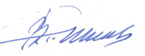 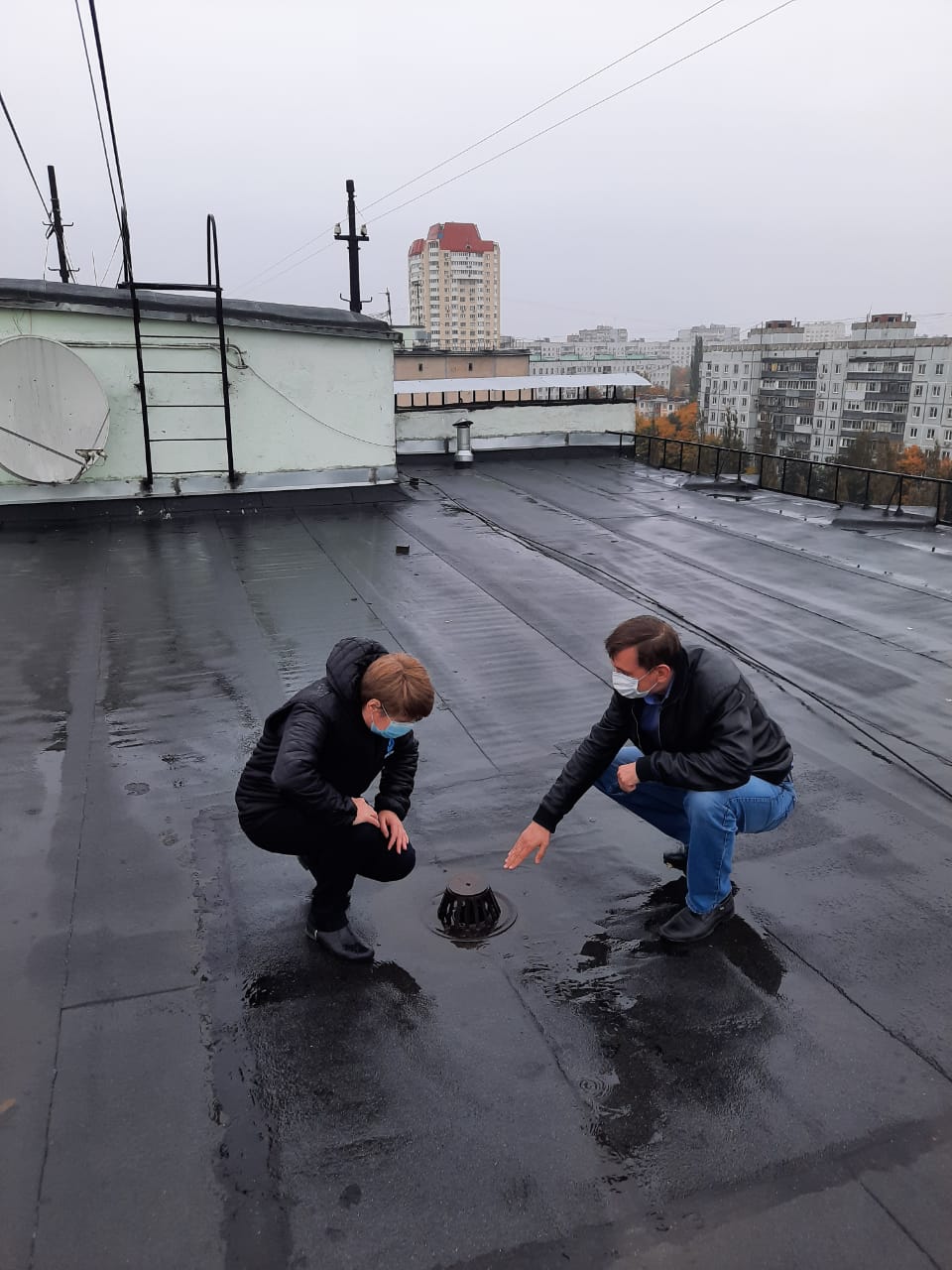 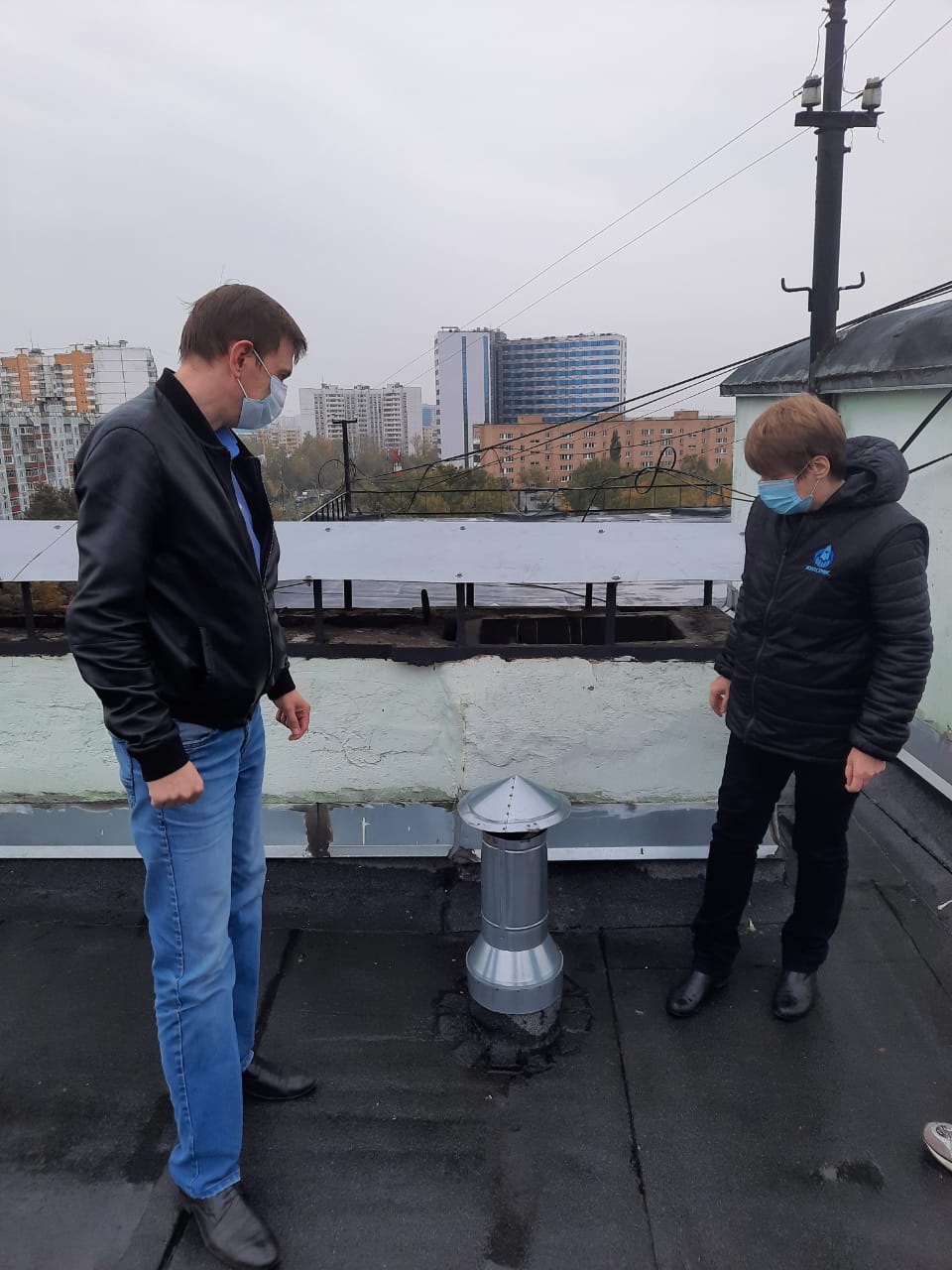 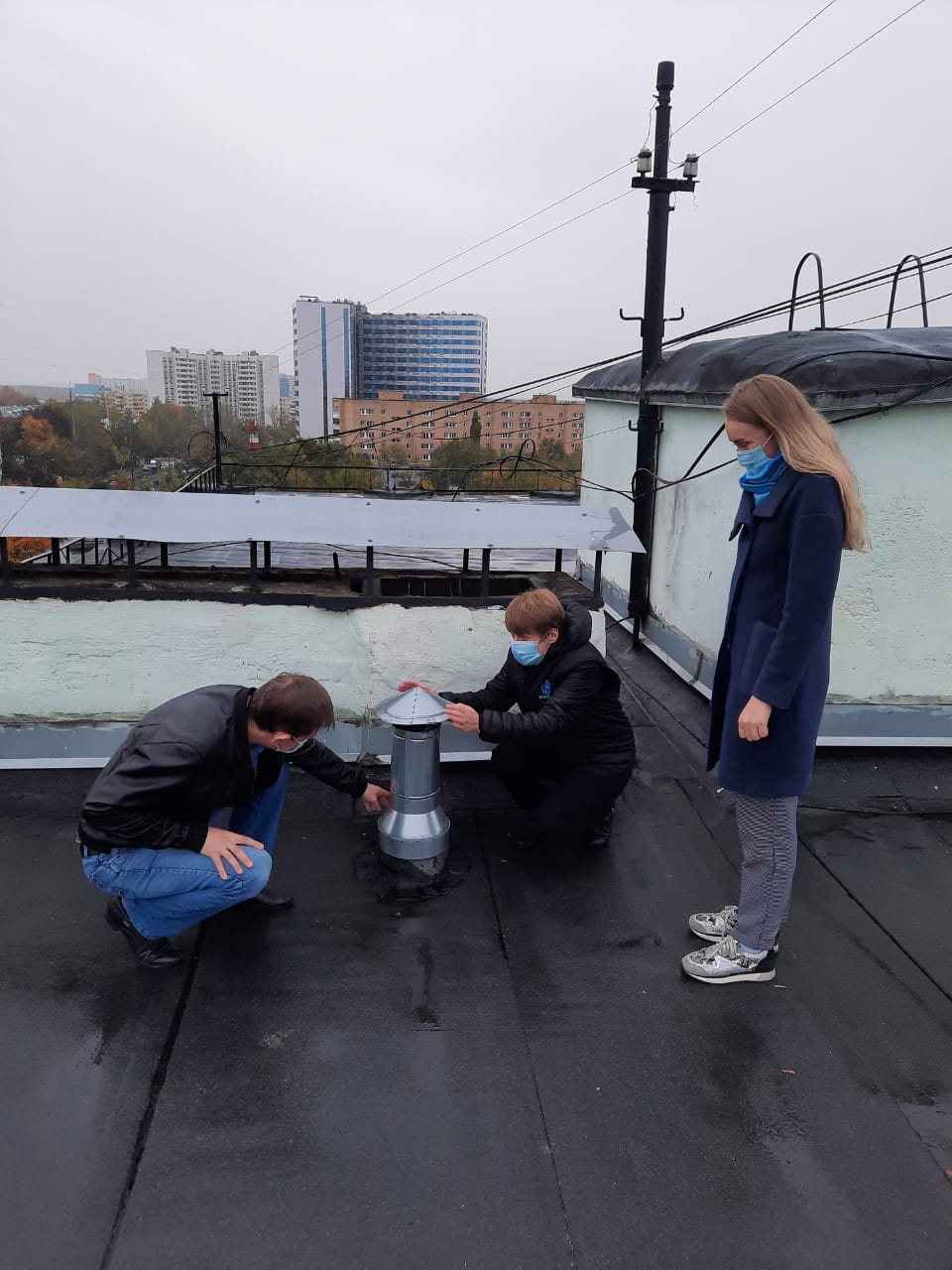 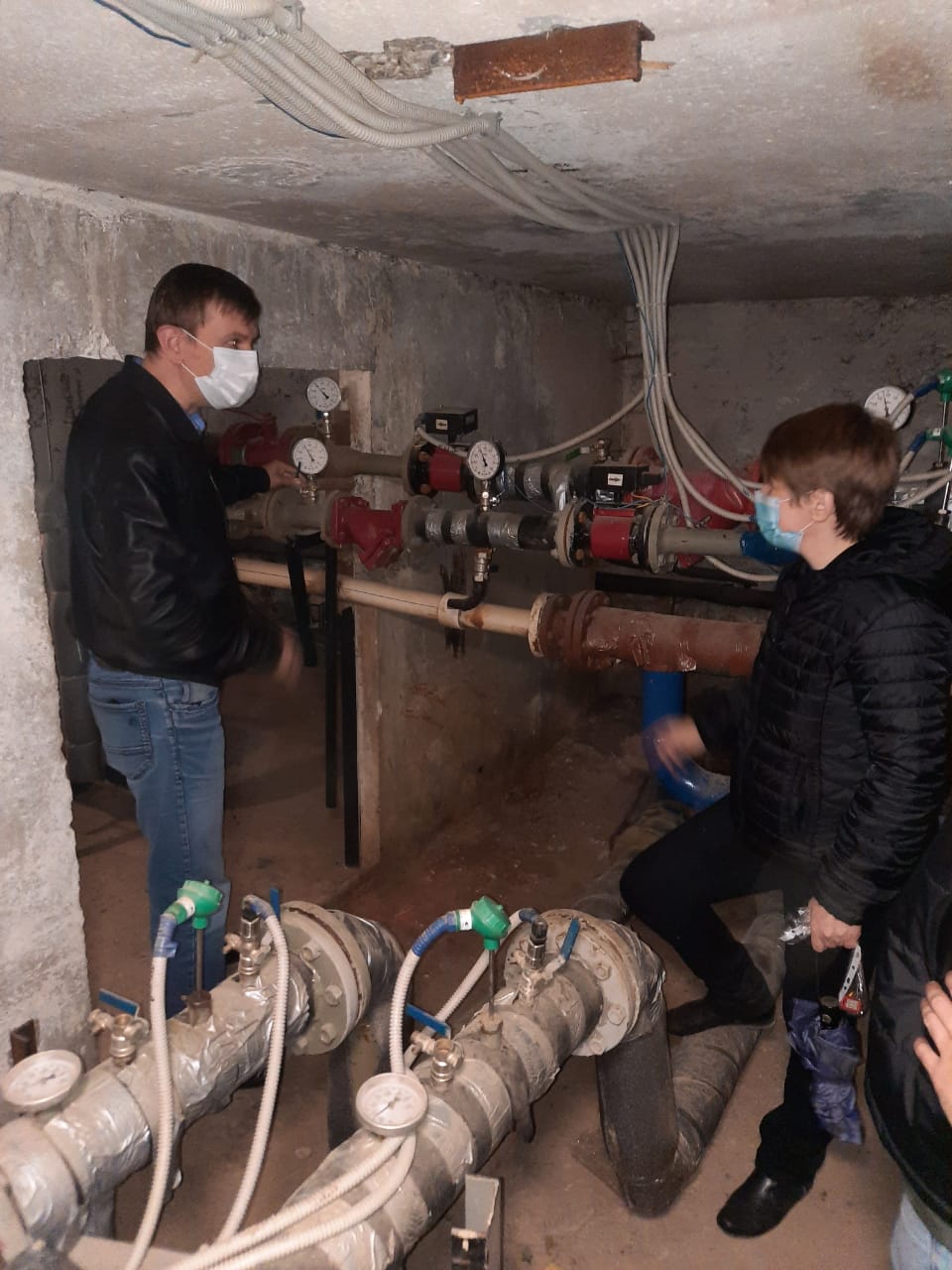 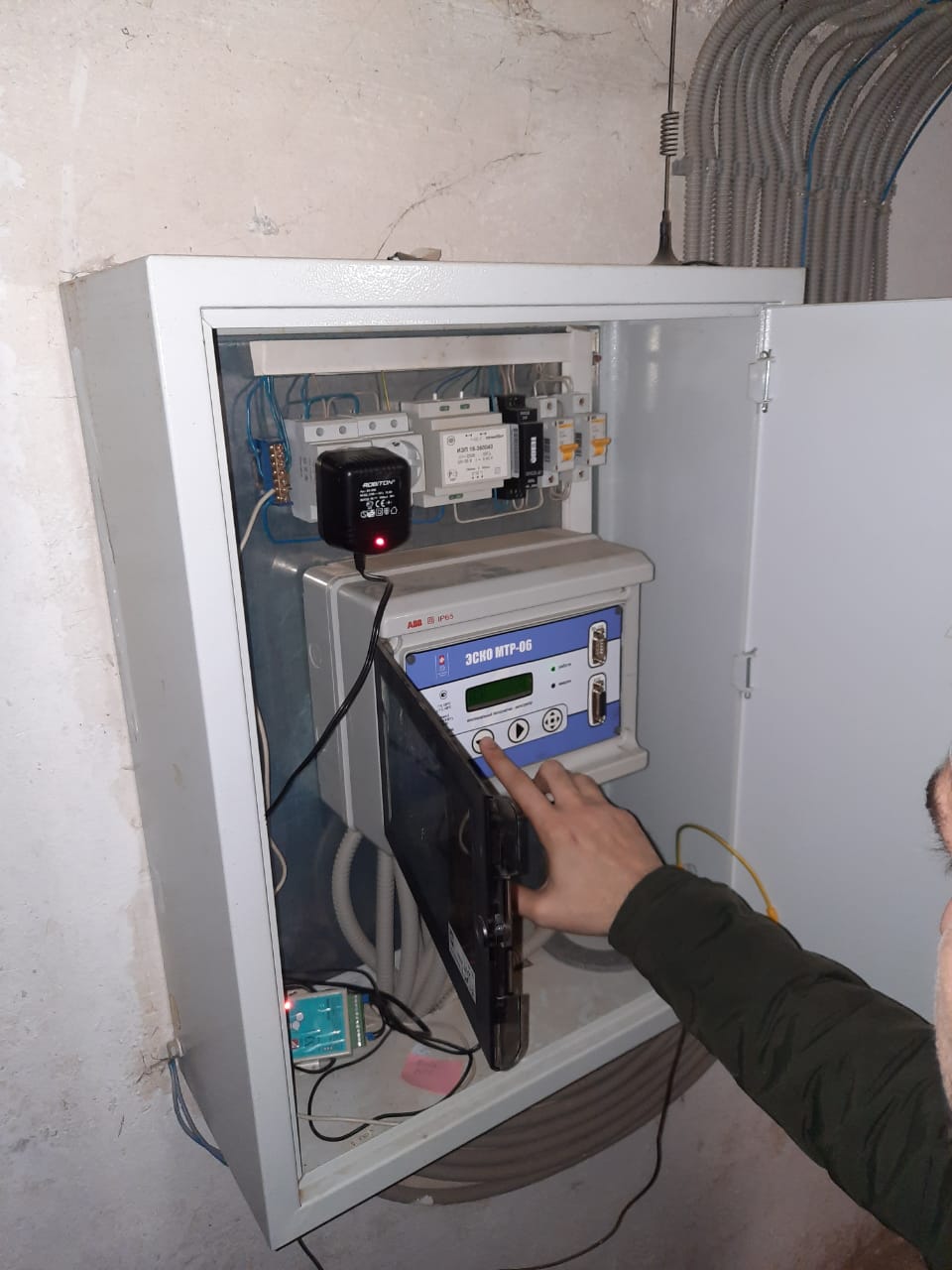 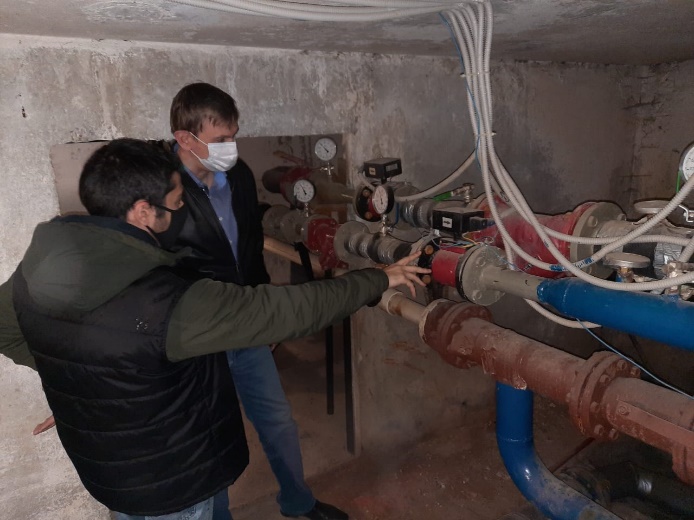 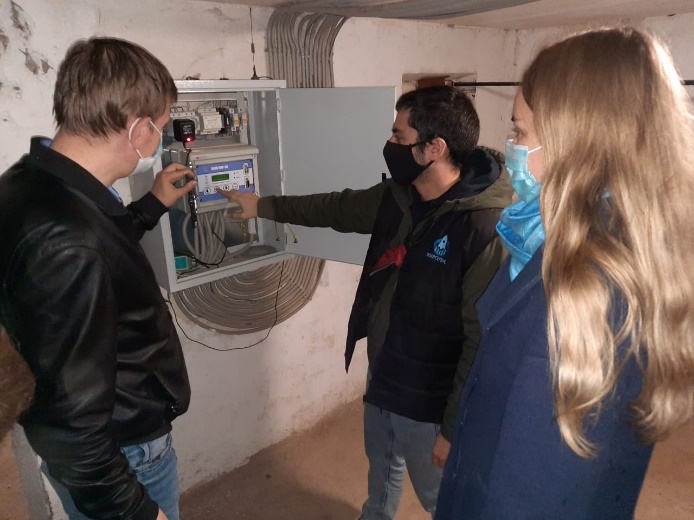 «УТВЕРЖДЕНО»Решением Совета Общественной палаты г.о. Королев Московской областиПредседатель комиссии «по местному самоуправлению, работе с территориями, общественному контролю, открытости власти,…»  Общественной палаты г.о.Королев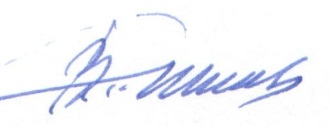 В.А.Романенков